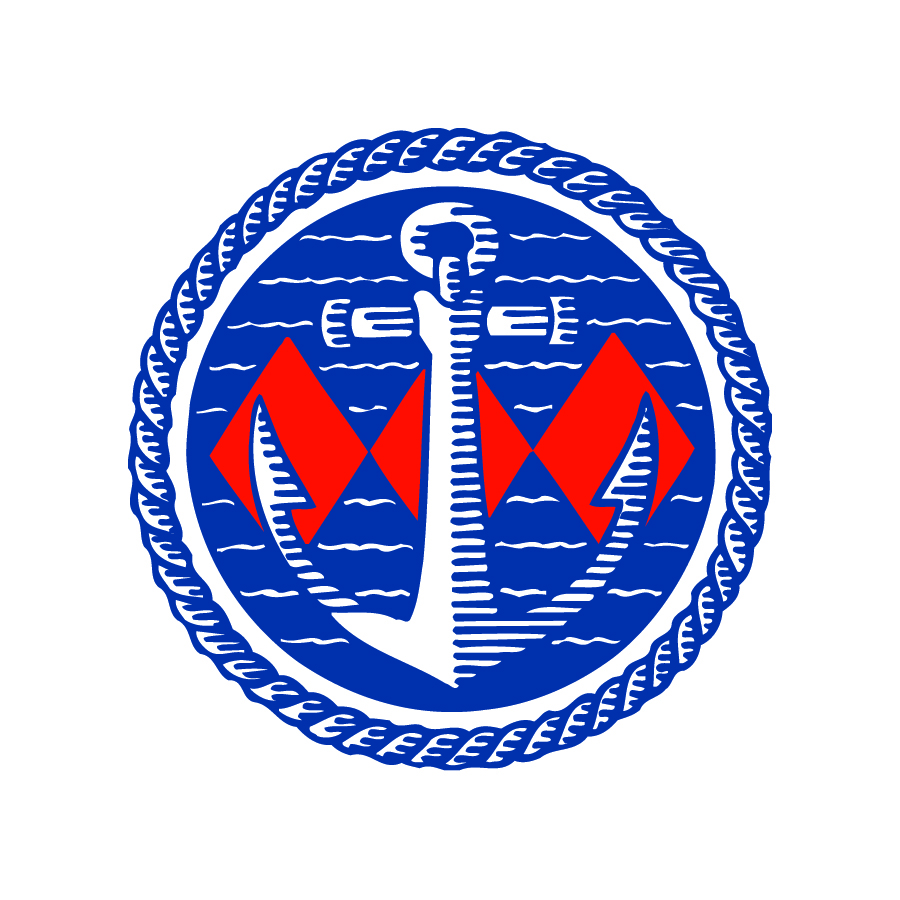 Major £2m investment for Buckler’s Hard Yacht Harbour on the Beaulieu RiverAward-winning Buckler’s Hard Yacht Harbour is planning a major new investment to extend the Beaulieu River marina while preserving the unique character which makes it so special.The £2m redevelopment will secure the marina’s future as one of the most desired locations, while keeping pace with modern demands for bigger berths and offering more convenient walk-ashore pontoons.Since opening in 1971 and developing over a decade, Buckler’s Hard Yacht Harbour in the heart of the New Forest has remained largely untouched by the passage of time. New plans, which have been approved by the Marine Management Organisation and New Forest National Park Authority, will increase its moorings by 66 to a total of 264. Beaulieu Enterprises Managing Director Russell Bowman said: “The proposals represent a significant investment in the future of the Beaulieu River and are an important part of ensuring that it remains one of the most desirable places to visit and moor a yacht.“We recognise that the Beaulieu River is a very special place and are committed to undertaking the project in a sensitive and sustainable way. Its unique character remains of paramount importance to us for its future.“The reconfiguration will offer the best possible service for our customers, while keeping a similar look and feel to the existing yacht harbour.” The private custodianship of the Montagu family has protected the Beaulieu River for over four centuries, as one of the few privately owned rivers in the world. The estate is working with agencies including Natural England and the Environment Agency to continue to protect its unique habitats and species.Specialist marina consultancy Marina Projects, based in Gosport, has been appointed to help oversee the redevelopment. Work is scheduled to be carried out over the winters of 2019-2020 and 2020-2021 to minimise disruption to marina customers out of the main season. Buckler’s Hard Yacht Harbour, which is considered a gem of the Solent close to the sailing hub of Cowes, was recently awarded The Yacht Harbour Association’s coveted Coastal Marina of the Year (for under 250 berths) trophy. Round the World race winner Mike Golding OBE recently opened its five-star facilities after a further investment. Buckler’s Hard Yacht Harbour has a long track record of giving a personal and outstanding service to its customers. Full marina services, an open policy boatyard and chandlery are offered, along with a range of benefits including free Wi-Fi. A restaurant, bar and tea shop are on the doorstep at the 18th century shipbuilding village of Buckler’s Hard, with its Maritime Museum. For more details see www.beaulieuriver.co.uk.-Ends-Further information from:Jane Riddiford				Ben WanklynPublic Relations Manager		PR ExecutiveTel: 01590 614603			Tel: 01590 614641E: pr@beaulieu.co.uk			E: ben.wanklyn@beaulieu.co.uk